Пояснительная записка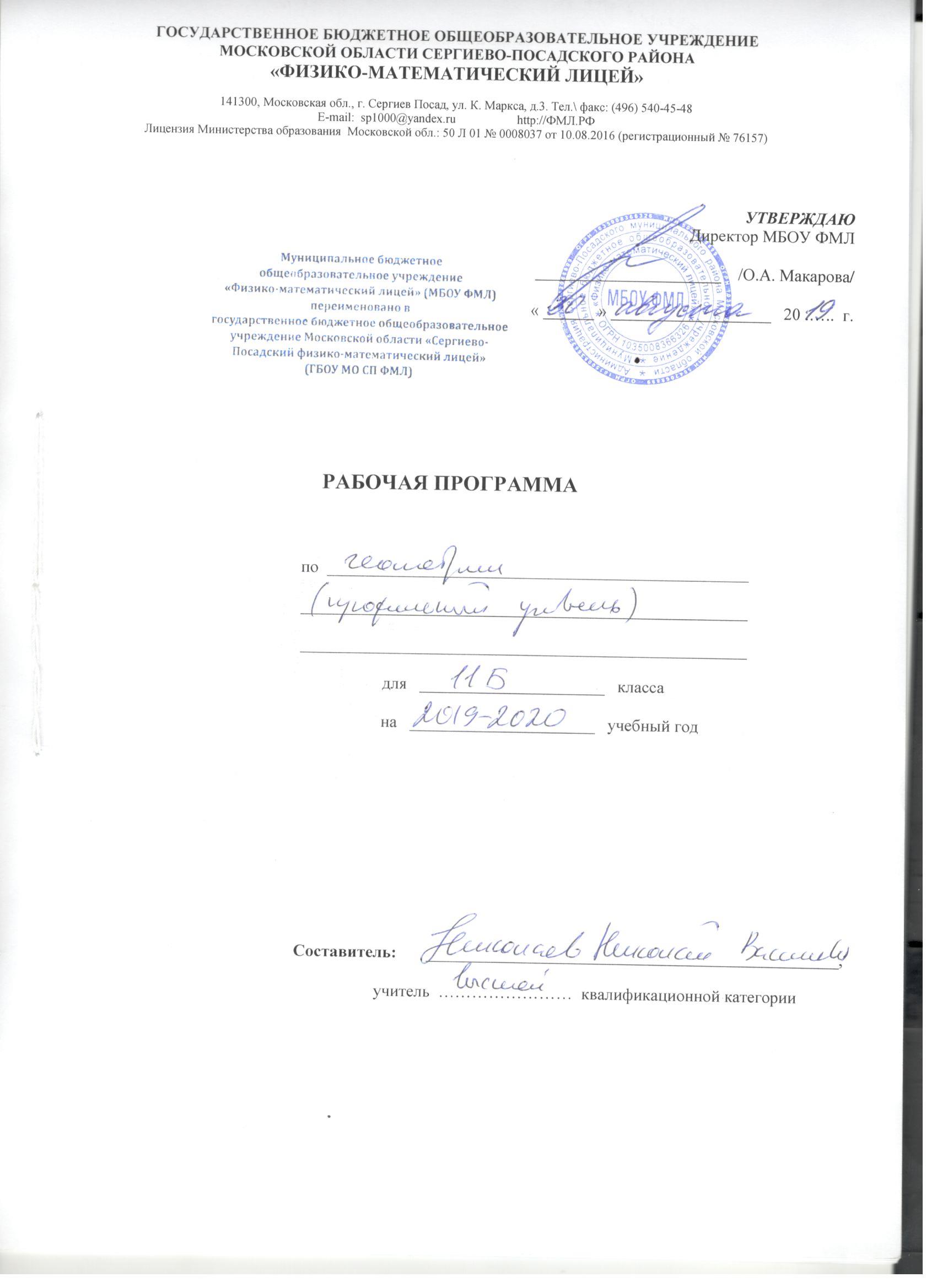 Рабочая программа соответствует учебному плану МБОУ «Физико-математический лицей» и составлена на базе рабочих программ среднего общего образования по алгебре и началам анализа Т.А. Бурмистровой по УМК С.М. Никольского, М.К. Потапова, Н.Н. Решетникова и др. «Математика: алгебра и начала математического анализа, геометрия. Алгебра и начала математического анализа. 10-11 классы» Углубленный уровень (Алгебра и начала математического анализа. Сборник рабочих программ. 10-11 классы: учебное пособие для учителей общеобразовательных организаций: базовый и углубленный уровни / (сост. Т.А. Бурмистрова).- М.: Просвещение, 2016. - 128 с. - ISBN 978-5-09-038782 - 8).Рабочая программа ориентирована на работу с учебником: Математика: алгебра и начала математического анализа, геометрия. Алгебра и начала математического анализа. 11 класс: учебн. для общеобразоват. организаций : базовый  и углубл. уровни /  [С.М. Никольский, М.К. Потапов, Н.Н. Решетников и др.]. – 3-е издание – М.: Просвещение, 2017 .Программа рассчитана на 4 часа в неделю (1 час - лекция, 4 часа - семинары, всего 170 часов).В авторскую программу внесены следующие изменения:- из программы в 10 класс частично вынесена тема «Уравнения. Неравенства. Системы». Такие изменения позволяют разделить изучаемый материал на две части: 10 класс - алгебра (решение уравнений и неравенств различных видов), 11 класс - основы математического анализа.- «Элементы теории вероятностей и математической статистики» перенесены для изучения в элективный курс. Перемещения в программе не повлекли за собой изменения содержания программы. Темы изучаются все и в полном объеме. Содержание программыПовторение (4 часа)Способы задания числовых последовательностей. Монотонность числовой последовательности. Ограниченность числовой последовательности.Функции и их графики (12 часов)Числовые функции. Свойства функций (). Четные и нечетные функции и их графики. Свойства функций (монотонность функции, экстремумы). Свойства функций (ограниченность, периодичность).Предел функции и непрерывность (12 часов)Предел числовой последовательности. Геометрический смысл. Теоремы о пределах. Приемы вычислений пределов. Предел функции в точке. Геометрический смысл предела. Теоремы о пределах. Непрерывность функции в точке. Свойства непрерывных функций. Доказательство непрерывности функции в точке. Односторонние пределы. Вычисление пределов функций. Производная функции и ее применение (40 часов)Приращения аргумента и функции. Определение производной функции в точке. Физический смысл производной функции в точке. Правила дифференцирования суммы, разности, произведения двух функций. Дифференцирование частного двух функций. Производная сложной функции. Геометрический смысл производной. Касательная к графику функции в точке. Экспонента. Производные  функций . Производная обратной функции. Применение производной к исследованию функции на монотонность. Критические точки. Применение производной к исследованию функции на экстремумы. Наибольшее и наименьшее значения функции на промежутках. Вторая производная. Физический смысл второй производной. Выпуклость и  вогнутость графика функции. Асимптоты графика функции. Исследование свойств функций и построение графиков.Первообразная и интеграл (24 часа)Определение первообразной функции. Основное правило первообразных. Свойства первообразных. Неопределенный интеграл. Свойства неопределенных интегралов. Таблица простейших интегралов. Непосредственное интегрирование. Способы интегрирования. Дифференциал функции. Применение замены к вычислению интегралов. Криволинейная трапеция. Определенный интеграл и его свойства. Геометрический смысл определенного интеграла. Вычисление определенных интегралов различными способами. Вычисление площадей фигур.Системы уравнений и неравенств (28 часов)Системы уравнений. Способы решения систем. Метод подстановки. Метод алгебраического сложения. Метод замены. Системы линейных уравнений с несколькими переменными. Метод последовательного исключения. Метод Крамера решения систем уравнений с двумя и тремя переменными. Системы нелинейных уравнений и неравенств. Системы рациональных уравнений и неравенств. Системы иррациональных уравнений и неравенств. Системы уравнений и неравенств, содержащих абсолютные величины. Системы показательных уравнений и неравенств. Системы логарифмических  уравнений и неравенств. Системы тригонометрических уравнений и неравенств. ГМТ, заданные уравнениями, неравенствами, системами уравнений и неравенств. Учебно-тренировочные задания ЕГЭ.Повторение по курсу (16 часов)Степени и корни. Преобразование выражений. Решение иррациональных уравнений и неравенств. Логарифм числа. Преобразование выражений, содержащих логарифмы. Показательные и логарифмические уравнения и неравенства. Абсолютная величина числа. Решение уравнений и неравенств. Решение тригонометрических уравнений и неравенствТребования к уровню подготовки выпускников
11 классов 
 (профильный уровень)В результате изучения математики на профильном уровне обучающийся должен:знать / понимать: значение математической науки для решения задач, возникающих в теории и практике; широту и ограниченность применения математических методов к анализу и исследованию процессов и явлений в природе и обществе; значение практики и вопросов, возникающих в самой математике, для формирования и развития математической науки; идеи расширения числовых множеств как способа построения нового математического аппарата для решения практических задач и внутренних задач математики; значение идей, методов и результатов алгебры и математического анализа для построения моделей реальных процессов и ситуаций; возможности геометрического языка как средства описания свойств реальных предметов и их взаимного расположения; универсальный характер законов логики математических рассуждений, их применимость в различных областях человеческой деятельности; различие требований, предъявляемых к доказательствам в математике, естественных, социально-экономических и гуманитарных науках, на практике; роль аксиоматики в математике; возможность построения математических теорий на аксиоматической основе; значение аксиоматики для других областей знания и для практики; вероятностный характер различных процессов и закономерностей окружающего мира.уметь: выполнять арифметические действия, сочетая устные и письменные приемы, применение вычислительных устройств; находить значения корня натуральной степени, степени с рациональным показателем, логарифма, используя при необходимости вычислительные устройства; пользоваться оценкой и прикидкой при практических расчетах; применять понятия, связанные с делимостью целых чисел, при решении математических задач; находить корни многочленов с одной переменной, раскладывать многочлены на множители; проводить преобразования числовых и буквенных выражений, включающих степени, радикалы, логарифмы и тригонометрические функции; определять значение функции по значению аргумента при различных способах задания функции;  строить графики изученных функций, выполнять преобразования графиков; описывать по графику и по формуле поведение и свойства функций; находить сумму бесконечно убывающей геометрической прогрессии; вычислять производные и первообразные элементарных функций, применяя правила вычисления производных и первообразных, используя справочные материалы;  исследовать функции и строить их графики с помощью производной; решать задачи с применением уравнения касательной к графику функции; решать задачи на нахождение наибольшего и наименьшего значения функции на отрезке; решать уравнения, системы уравнений, неравенства, используя свойства функций и их графические представления;  решать рациональные, показательные и логарифмические уравнения и неравенства, иррациональные и тригонометрические уравнения, их системы; доказывать несложные неравенства; решать текстовые задачи с помощью составления уравнений и неравенств, интерпретируя результат с учетом ограничений условия задачи; изображать на координатной плоскости множества решений уравнений и неравенств с двумя переменными и их систем. находить приближенные решения уравнений и их систем, используя графический метод; решать уравнения, неравенства и системы с применением графических представлений, свойств функций, производной.Использовать приобретенные знания и умения в практической деятельности и повседневной жизни: для практических расчетов по формулам, включая формулы, содержащие степени, радикалы, логарифмы и тригонометрические функции, при необходимости используя справочные материалы и простейшие вычислительные устройства; для описания и исследования с помощью функций реальных зависимостей, представления их графически; интерпретации графиков реальных процессов; для решения геометрических, физических, экономических и других прикладных задач, в том числе задач на наибольшие и наименьшие значения с применением аппарата математического анализа; для построения и исследования простейших математических моделей.Календарно-тематическое планированиеучебного материала по алгебре и началам анализа 11 класса(4 часа в неделю: 1 час - лекция, 4 часа - семинары, всего 170 часов)ЛекцииСеминары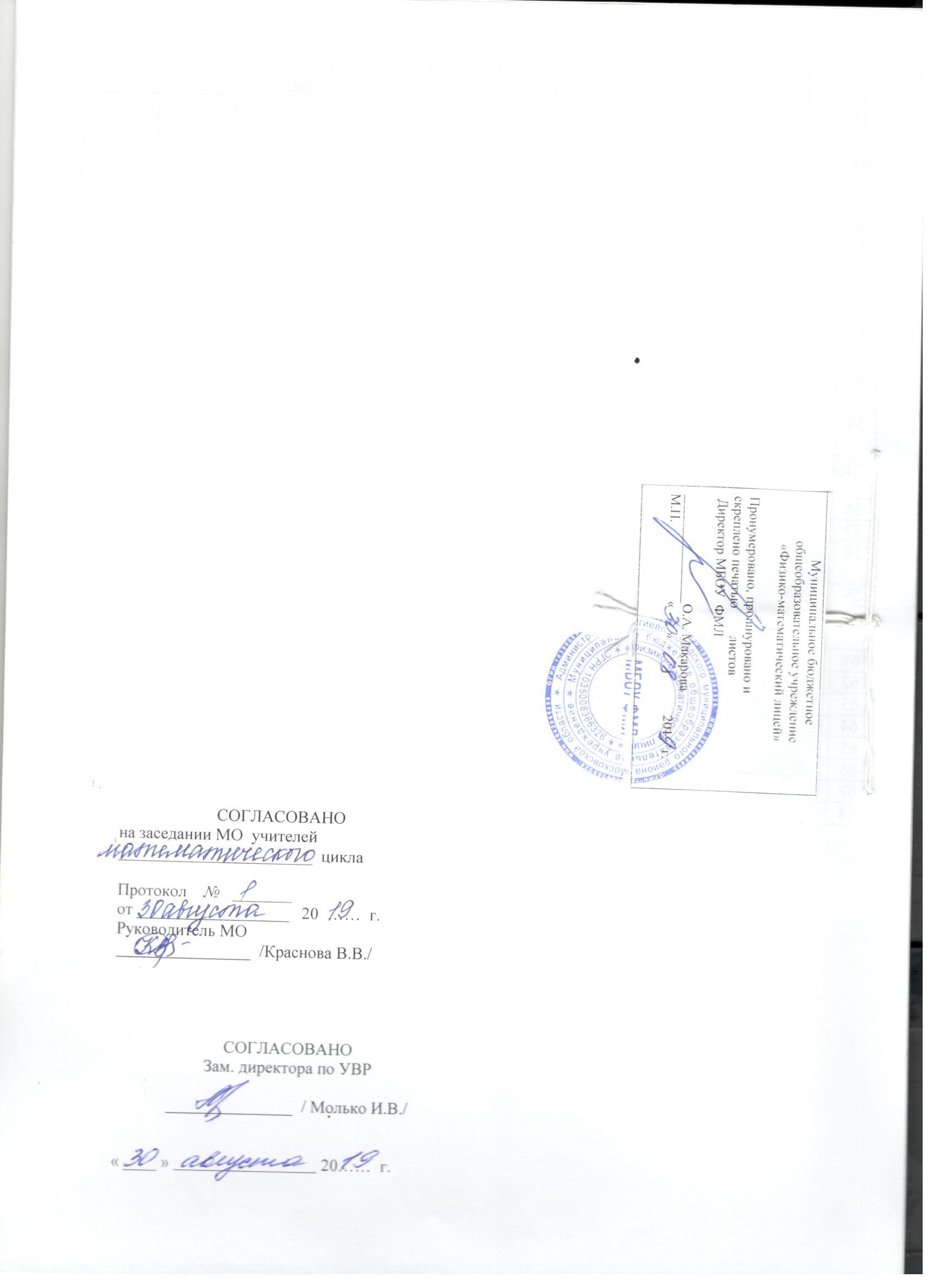 № п\п№ урокасодержание урокадата по планудата по фактуПовторение курса 10 класса (1 час)Повторение курса 10 класса (1 час)Повторение курса 10 класса (1 час)Повторение курса 10 класса (1 час)Повторение курса 10 класса (1 час)11Повторение курса 10 класса Функции и их графики (3 часа)Функции и их графики (3 часа)Функции и их графики (3 часа)Функции и их графики (3 часа)Функции и их графики (3 часа)21Числовые функции. Свойства функций (четность.32Свойства функций (монотонность функции, экстремумы).43Свойства функций (ограниченность, периодичность)Предел функции и непрерывность (3 часа)Предел функции и непрерывность (3 часа)Предел функции и непрерывность (3 часа)Предел функции и непрерывность (3 часа)Предел функции и непрерывность (3 часа)51Предел числовой последовательности. Теоремы о пределах.62Предел функции в точке. Теоремы о пределах73Непрерывность функции в точке. Свойства непрерывных функцийПроизводная функции и ее применение (10 часов)Производная функции и ее применение (10 часов)Производная функции и ее применение (10 часов)Производная функции и ее применение (10 часов)Производная функции и ее применение (10 часов)81Приращения аргумента и функции. Определение производной функции в точке.92Правила дифференцирования. Производная сложной функции103Геометрический смысл производной. Касательная к графику функции в точке.114Экспонента. Производные  функций . Производная обратной функции.125Применение производной к исследованию функции на монотонность.136Применение производной к исследованию функции на экстремумы.147 Наибольшее и наименьшее значения функции на промежутках.158Вторая производная. Физический смысл.169Исследование свойств функции и построение графика.1710Построение графиков функций.Первообразная и интеграл (6 часов)Первообразная и интеграл (6 часов)Первообразная и интеграл (6 часов)Первообразная и интеграл (6 часов)Первообразная и интеграл (6 часов)181Первообразная. Свойства первообразных.192Неопределенный интеграл. Свойства неопределенных интегралов.203Способы интегрирования.214Криволинейная трапеция. Определенный интеграл и его свойства.225Вычисление определенных интегралов.236Вычисление площадей фигур.  Системы уравнений и неравенств (7 часов)  Системы уравнений и неравенств (7 часов)  Системы уравнений и неравенств (7 часов)  Системы уравнений и неравенств (7 часов)  Системы уравнений и неравенств (7 часов)241Системы уравнений. Способы решения систем.252Системы линейных уравнений с несколькими переменными263Системы нелинейных уравнений и неравенств.274Системы показательных и логарифмических уравнений и неравенств.285Системы тригонометрических уравнений и неравенств296ГМТ, заданные уравнениями, неравенствами, системами уравнений и неравенств307Учебно-тренировочные задания ЕГЭ.Повторение по курсу (4 часа)Повторение по курсу (4 часа)Повторение по курсу (4 часа)Повторение по курсу (4 часа)Повторение по курсу (4 часа)311Повторение по курсу. Производная функции. Дифференцирование.322Повторение по курсу. Применение производной функции.333Повторение по курсу. Интегрирование. 344Решение задач по курсу № п\п№ урокасодержание урокадата по планудата по фактуПовторение курса 10 класса (4 часа)Повторение курса 10 класса (4 часа)Повторение курса 10 класса (4 часа)Повторение курса 10 класса (4 часа)Повторение курса 10 класса (4 часа)11 Способы задания числовых последовательностей. 22Монотонность числовой последовательности33Ограниченность числовой последовательности44Арифметическая и геометрическая прогрессииФункции и их графики (12 часов)Функции и их графики (12 часов)Функции и их графики (12 часов)Функции и их графики (12 часов)Функции и их графики (12 часов)51Нахождение 62 Нахождение73Четные и нечетные функции и их графики84Монотонные функции 95Доказательство монотонности функции на промежутке106Экстремумы функции117Ограниченные и неограниченные функции.128 Периодические функции139Вычисление наименьшего положительного периода функции.1410Применение свойства периодичности функции в расчетных задачах1511Решение задач по теме « Свойства функции»1612Контрольная работа №1Предел функции и непрерывность (12 часов)Предел функции и непрерывность (12 часов)Предел функции и непрерывность (12 часов)Предел функции и непрерывность (12 часов)Предел функции и непрерывность (12 часов)171Определение предела. Геометрический смысл.182Свойства пределов числовых последовательностей193 Приемы вычислений пределов204Приемы вычислений пределов215Определение предела функции в точке. Геометрический смысл предела.226Использование определения к доказательству предела функции.237Свойства пределов248Доказательство непрерывности функции в точке. Односторонние пределы. 259Вычисление пределов функций с использованием первого замечательного предела.2610Вычисление пределов функций с использованием  второго замечательного предела.2711Вычисление пределов функций2812Контрольная работа №2.Производная функции и ее применение (40 часов)Производная функции и ее применение (40 часов)Производная функции и ее применение (40 часов)Производная функции и ее применение (40 часов)Производная функции и ее применение (40 часов)291Приращения аргумента и функции.302Применение определения к вычислению производной функции в точке313Физический смысл производной функции в точке32Решение задач с применение физического смысла производной.334Правила дифференцирования суммы, разности, произведения двух функций345Дифференцирование частного двух функций.356Техника дифференцирования.367Производная сложной функции378Дифференцирование сложной функции.389Геометрический смысл производной функции в точке3910Решение задач с применением геометрического смысла производной.4011Уравнение касательной к графику функции в точке4112Уравнение касательной к графику функции.4213Решение задач на касательную.4314Решение задач на касательную.4415Производные функций 4516Техника дифференцирования.4617Производная обратной функции4718Техника дифференцирования. Способ логарифмирования.4819Техника дифференцирования.4920Техника дифференцирования.5021Контрольная работа №3                                             5122Критические точки5223Исследование функции на монотонность5324Решение упражнений5425Необходимое и достаточное условия существования экстремума функции5526Исследование функции на монотонность и экстремумы5627Исследование функции на экстремумы5728Решение упражнений5829Наибольшее и наименьшее значение непрерывной на отрезке функции 5930Наибольшее и наименьшее значения функции на промежутках6031Решение задач на наибольшее и наименьшее значения функции6132Вторая производная. Физический смысл второй производной6233Выпуклость и  вогнутость графика функции6334Решение упражнений6435Асимптоты графика функции6536Исследование свойств и построение графиков функций, заданных многочленами.6637Исследование свойств и построение графиков дробно-рациональных функций.6738Исследование свойств и построение графиков функций, содержащих корни и модули.6839Исследование свойств и построение графиков различных функций.6940Контрольная работа №4.Первообразная и интеграл (24 часов)Первообразная и интеграл (24 часов)Первообразная и интеграл (24 часов)Первообразная и интеграл (24 часов)Первообразная и интеграл (24 часов)701Определение первообразной функции. Основное правило первообразных 712Свойства первообразных  723Вычисление первообразных734 Неопределенный интеграл. Свойства неопределенных интегралов745Таблица простейших интегралов756Непосредственное интегрирование767Вычисление интегралов, сводимых к простейшим778Интегрирование сложной функции.789Дифференциал функции7910Метод замены вычисления неопределенных интегралов.8011Применение замены к вычислению интегралов8112 Интегрирование по частям.8213Геометрический смысл определенного интеграла 8314Свойства определенного интеграла8415Вычисление определенных интегралов с использованием геометрического смысла8516Непосредственное интегрирование 8617Определенный интеграл. Интегрирование способом замены.8718Применение замены8819Интегрирование по частям.8920Вычисление определенных интегралов различными способами9021Решение задач с выбором переменной интегрирования.9122Вычисление площадей фигур, заданных линиями9223Обобщающий урок9324Контрольная работа №5  Системы уравнений и неравенств (28 часов)  Системы уравнений и неравенств (28 часов)  Системы уравнений и неравенств (28 часов)  Системы уравнений и неравенств (28 часов)  Системы уравнений и неравенств (28 часов)941Решение алгебраических систем952Метод подстановки.963Метод алгебраического сложения.974Метод замены985Метод последовательного исключения996Метод Крамера решения систем уравнений с двумя переменными1007Метод Крамера решения систем уравнений с тремя переменными1018Системы рациональных уравнений и неравенств1029Решение систем иррациональных уравнений10310Системы иррациональных уравнений и неравенств10411 Системы уравнений и неравенств, содержащих абсолютные величины10512Решение систем, содержащих абсолютные величины10613Системы показательных уравнений и неравенств10714Системы логарифмических  уравнений и неравенств10815Решение систем показательных и логарифмических уравнений10916Системы смешанных уравнений и неравенств11017Решение систем тригонометрических уравнений11118Решение систем простейших тригонометрических уравнений и неравенств 11219Однородные тригонометрические системы11320Решение систем11421Построение ГМТ, заданных уравнениями и неравенствами11522Построение ГМТ, заданных несколькими условиями11623Решение задач с использованием построения ГМТ11724Решение задач с параметром аналитическим способом11825Графический способ решения задач с параметром11926Решение задач на тему «Системы уравнений и неравенств» 12027Обобщающий урок12128Контрольная работа №6.«Элементы теории вероятностей и математической статистики»  (4 часа)«Элементы теории вероятностей и математической статистики»  (4 часа)«Элементы теории вероятностей и математической статистики»  (4 часа)«Элементы теории вероятностей и математической статистики»  (4 часа)«Элементы теории вероятностей и математической статистики»  (4 часа)1221Геометрическая вероятность.1232Условная вероятность.1243Решение задач по статистике.1254Решение задач.Повторение по курсу (12 часов)Повторение по курсу (12 часов)Повторение по курсу (12 часов)Повторение по курсу (12 часов)Повторение по курсу (12 часов)1261Степени и корни. 1272Степени и корни. Преобразование выражений1283Решение иррациональных уравнений и неравенств1294Решение иррациональных уравнений и неравенств1305Логарифм числа. Свойства логарифмов1316Преобразование выражений, содержащих логарифмы1327Показательные и логарифмические уравнения 1338Показательные и логарифмические неравенства1349Абсолютная величина числа. Решение уравнений 13510Абсолютная величина числа. Решение неравенств13612Решение тригонометрических уравнений и неравенств